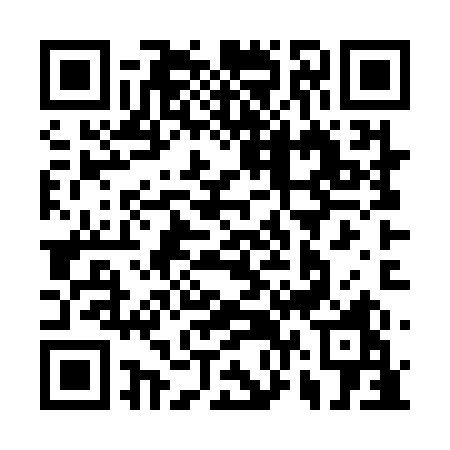 Ramadan times for Haut-Sainte-Rose, New Brunswick, CanadaMon 11 Mar 2024 - Wed 10 Apr 2024High Latitude Method: Angle Based RulePrayer Calculation Method: Islamic Society of North AmericaAsar Calculation Method: HanafiPrayer times provided by https://www.salahtimes.comDateDayFajrSuhurSunriseDhuhrAsrIftarMaghribIsha11Mon6:166:167:401:305:297:207:208:4512Tue6:146:147:381:305:307:227:228:4713Wed6:116:117:361:295:317:237:238:4814Thu6:096:097:341:295:337:257:258:5015Fri6:076:077:321:295:347:267:268:5116Sat6:056:057:301:285:357:287:288:5317Sun6:036:037:281:285:367:297:298:5418Mon6:016:017:261:285:377:317:318:5619Tue5:595:597:241:285:387:327:328:5720Wed5:575:577:221:275:407:347:348:5921Thu5:545:547:201:275:417:357:359:0122Fri5:525:527:181:275:427:367:369:0223Sat5:505:507:161:265:437:387:389:0424Sun5:485:487:141:265:447:397:399:0525Mon5:465:467:121:265:457:417:419:0726Tue5:435:437:101:255:467:427:429:0927Wed5:415:417:081:255:477:447:449:1028Thu5:395:397:061:255:487:457:459:1229Fri5:375:377:041:255:497:467:469:1430Sat5:345:347:021:245:507:487:489:1531Sun5:325:327:001:245:517:497:499:171Mon5:305:306:581:245:527:517:519:192Tue5:275:276:561:235:537:527:529:203Wed5:255:256:541:235:547:537:539:224Thu5:235:236:521:235:557:557:559:245Fri5:215:216:501:235:567:567:569:266Sat5:185:186:481:225:577:587:589:277Sun5:165:166:461:225:587:597:599:298Mon5:145:146:441:225:598:018:019:319Tue5:115:116:421:216:008:028:029:3310Wed5:095:096:401:216:018:038:039:35